TERMS AND CONDITIONSThe permit, including this application and all related and accompanying documents and drawings making up the permit, remains in effect and is binding upon the Applicant/Permittee, its successors and assigns, as long as the encroachment(s) exists and also until the permittee is finally relieved by the Department of Highways from all its obligations. Applicant shall meet all requirements of the Clean Water Act if the project will disturb one acre or more, the applicant shall obtain a KPDES KYR10 Permit from the Kentucky Division of Water. All disturbed areas shall meet the requirements of the Department of Highway’s Standard Specifications, Sections 212 and 213, as amended.Indemnity: Performance BOND: The permittee shall provide to the Department a performance bond according to the Permits Manual, Section PE-203 as a guarantee of conformance with the Department’s Encroachment Permit requirements.PAYMENT BOND:  At the discretion of the department, a payment bond shall be required of the permittee to ensure payment of liquidated damages assessed to the permittee.LIABILITY INSURANCE:  Liability insurance shall be required of the permittee (in an amount approved by the department) to cover all liabilities associated with the encroachment. It shall be the responsibility of the permittee, its successors and assigns, to maintain all indemnities in full force and effect until the permittee is authorized to release the indemnity by the Department.A copy of this application and all related documents making up the approved permit shall be given to the applicant and shall be made readily available for review at the work site at all times.Perpetual maintenance of the encroachment is the responsibility of the permittee, its successors and assigns, with the approval of the Department as required, unless otherwise stated. Permittee, its successors and assigns, shall comply with and agree to be bound by the requirements and terms of (a) this application and all related documents making up the approved permit, (b) by the Department‘s Permits Manual, and (c) by the Manual on Uniform Traffic Control Devices, both manuals as revised to and in effect on the date of issuance of the permit, all of which documents are made a part thereof by this reference. Compliance by the permittee, its successors and assigns, with subsequent revisions to applicable provisions of either manual or other policy of the Department may be made a condition of allowing the encroachment to persist under the permit.Permittee agrees that this and any encroachment may be ordered removed by the Department at any time,  and for any reason, upon thirty days written notice to the last known address of the applicant or to the address at the location of the encroachment. The permittee agrees that the cost of removing and of restoring the associated right-of-way is the responsibility of the permittee, its successors and assigns.Permittee, its successors and assigns, agree that if the Department determines that motor vehicular safety deficiencies develop as a result of the installation or use of the encroachment, the permittee, its successors and assigns, shall provide and bear the expenses to adjust, relocate, or reconstruct the facilities, add signs, auxiliary lanes, or other corrective measures reasonably deemed necessary by the Department within a reasonable time after receipt of a written notice of such deficiency. The period within which such adjustments, relocations, additions, modifications, or other corrective measures must be completed will be specified in the notice.Where traffic signals are required as a condition of granting the requested permit or are thereafter required to correct motor vehicular safety deficiencies, as determined by the Department, the costs for signal equipment and installation(s) shall be borne by the permittee, its successors and assigns and the Department in its reasonable discretion and only in accordance with the Department’s current policy set forth in the Traffic Operations Manual and Permits Manual. Any modifications to the permittee’s entrance necessary to accommodate signalization (including necessary easement(s) on private property) shall be the responsibility of the permittee, its successors and assigns, at no expense to the Department.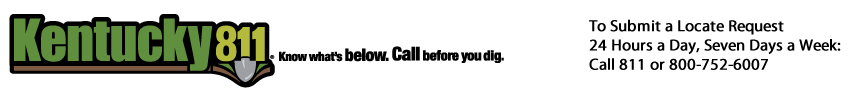 